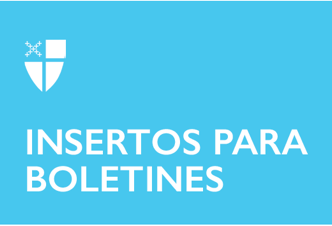 12 de junio de 2022 – Domingo de la Trinidad (C)Una estación de oración por el avivamientoEl obispo primado de la Iglesia Episcopal, Michael Curry, invita a los episcopales de todo el mundo a marcar la estación después de Pentecostés con 30 días de oración antes y durante la 80.ª Convención General que tendrá lugar en Baltimore, Maryland.«Una estación de oración por el avivamiento», del 12 de junio al 11 de julio, contará con oraciones diarias tomadas del Libro de Oración Común. Las personas pueden inscribirse por Internet para recibir oraciones y mensajes de inspiración por correo electrónico: iam.ec/soprsignup. Las oraciones también se publicarán diariamente en las cuentas de las redes sociales de la Iglesia Episcopal (The Episcopal Church) y del Movimiento Adelante (Forward Movement).Los insertos de boletines descargables están disponibles para uso congregacional: iam.ec/essopr. Todos los materiales están en español e inglés.
«A medida que avanzamos y nos adaptamos a una Convención General más breve y más pequeña, invito a 12 de junio de 2022 – Domingo de la Trinidad (C)Una estación de oración por el avivamientoEl obispo primado de la Iglesia Episcopal, Michael Curry, invita a los episcopales de todo el mundo a marcar la estación después de Pentecostés con 30 días de oración antes y durante la 80.ª Convención General que tendrá lugar en Baltimore, Maryland.«Una estación de oración por el avivamiento», del 12 de junio al 11 de julio, contará con oraciones diarias tomadas del Libro de Oración Común. Las personas pueden inscribirse por Internet para recibir oraciones y mensajes de inspiración por correo electrónico: iam.ec/soprsignup. Las oraciones también se publicarán diariamente en las cuentas de las redes sociales de la Iglesia Episcopal (The Episcopal Church) y del Movimiento Adelante (Forward Movement).Los insertos de boletines descargables están disponibles para uso congregacional: iam.ec/essopr. Todos los materiales están en español e inglés.
«A medida que avanzamos y nos adaptamos a una Convención General más breve y más pequeña, invito atodos los episcopales —lo mismo si están en Baltimore, Alaska u Honduras, ya sean diputados, obispos o nuevos miembros sentados en los bancos— los invito a todos a hacer una pausa cada día, sólo por un momento, para orar que el poder expansivo y revitalizador del Espíritu Santo llene nuestros corazones y mentes», dijo Curry. «Somos personas de oración diaria; que abracemos esta estación como una oportunidad para todos de convertirnos en una Iglesia que verdaderamente vive, se ve y ama como Jesús».
La 80ª. Convención General tendrá lugar del 8 al 11 de julio.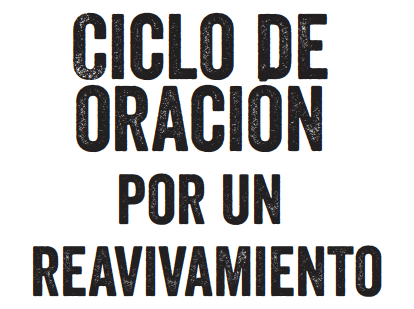 Oración de hoy:Dios todopoderoso, que has revelado a tu Iglesia tu ser eterno de gloriosa majestad y amor perfecto como un solo Dios en Trinidad de Personas: Danos gracia para continuar firmes en la confesión de esta fe, y constantes en nuestra adoración a ti, Padre, Hijo y Espíritu Santo; tú que vives y reinas, un solo Dios, ahora y por siempre. Amén. todos los episcopales —lo mismo si están en Baltimore, Alaska u Honduras, ya sean diputados, obispos o nuevos miembros sentados en los bancos— los invito a todos a hacer una pausa cada día, sólo por un momento, para orar que el poder expansivo y revitalizador del Espíritu Santo llene nuestros corazones y mentes», dijo Curry. «Somos personas de oración diaria; que abracemos esta estación como una oportunidad para todos de convertirnos en una Iglesia que verdaderamente vive, se ve y ama como Jesús».
La 80ª. Convención General tendrá lugar del 8 al 11 de julio.Oración de hoy:Dios todopoderoso, que has revelado a tu Iglesia tu ser eterno de gloriosa majestad y amor perfecto como un solo Dios en Trinidad de Personas: Danos gracia para continuar firmes en la confesión de esta fe, y constantes en nuestra adoración a ti, Padre, Hijo y Espíritu Santo; tú que vives y reinas, un solo Dios, ahora y por siempre. Amén. 